Школьники Богучарского района знакомятся с избирательным правом         11 февраля 2015 года в рамках повышения правовой культуры молодых и будущих избирателей на базе районной библиотеки Богучарского района состоялось тематическое мероприятие под названьем «Я б на выборы пошел», посвященное Дню молодого избирателя.
         Организатором мероприятия выступила Территориальная избирательная комиссия Богучарского района совместно с районной библиотекой.
         Организаторы выборов подготовили для ребят, учащихся ГОБУ НПО ВО ПУ №18 г.Богучара, презентацию по вопросам избирательного права.
         Побеседовать с молодежью пришли и представители местных отделений политических партий: КОСТЕНКО Иван Михайлович (ВПП «ЕДИНАЯ РОССИЯ»), РЕЗНИКОВ Александр Петрович (КПРФ), ЗАБУДЬКО Владимир Михайлович (ПП «СПРАВЕДЛИВАЯ РОССИЯ»), которые обратились к присутствующим с приветственным словом.
         Председатель Территориальной избирательной комиссии Богучарского района ЗАИКИН Сергей Иванович рассказал ребятам о предстоящих выборах депутатов Воронежской областной Думы, в органы местного самоуправления, которые пройдут в Воронежской области в единый день голосования, а также призвал молодых избирателей проявить свою гражданскую позицию и отдать свой голос за достойных кандидатов 13 сентября 2015 года.
         Завершила мероприятие познавательная викторина на избирательную тематику, по результатам которой студенты, набравшие наибольшее количество баллов, были награждены грамотами Территориальной избирательной комиссии Богучарского района и подарком КПРФ, который вручил секретарь местного отделения политической партии РЕЗНИКОВ А.П.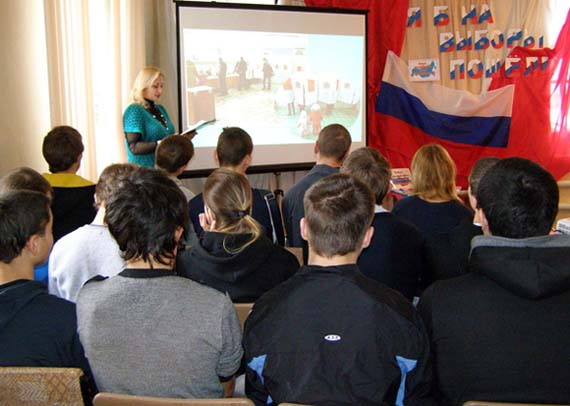 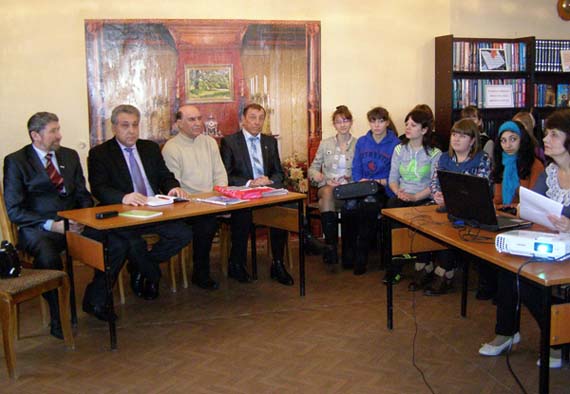 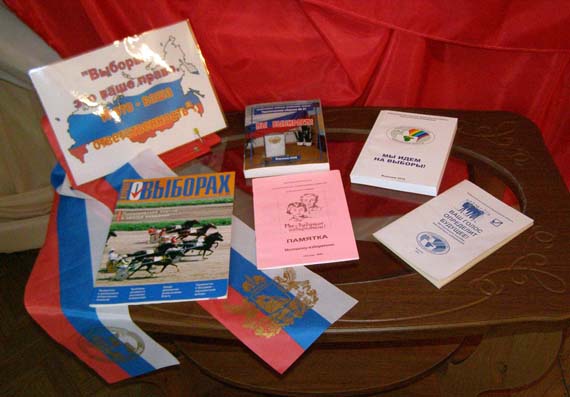 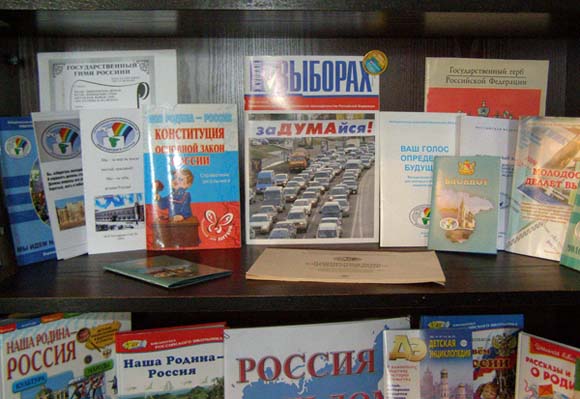 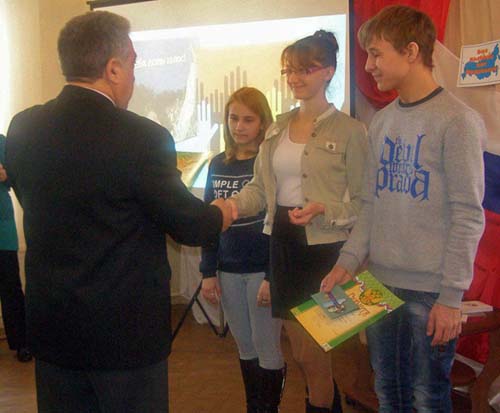 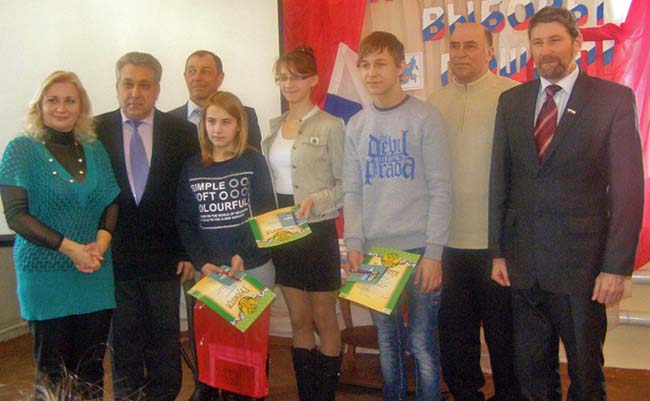 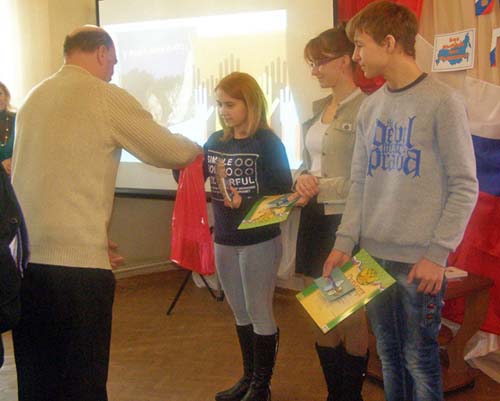 